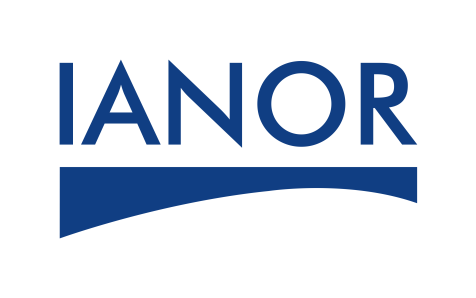 FICHE FORMATIONLe Management du risque — Lignes directrices selon la norme ISO 31000 : 2018Le Management du risque — Lignes directrices selon la norme ISO 31000 : 2018Le Management du risque — Lignes directrices selon la norme ISO 31000 : 2018OBJECTIFS •	Appréhender les principes et les lignes directrices de la norme •	Amorcer une réflexion guidée sur les méthodes et les outils facilitant sa mise en œuvre au sein des organismes •	Appréhender les principes et les lignes directrices de la norme •	Amorcer une réflexion guidée sur les méthodes et les outils facilitant sa mise en œuvre au sein des organismesPROGRAMMEIntroduction : Pourquoi une nouvelle norme en Management des risques ?Qu’est-ce que l’ISO 31000 ?Pourquoi avoir redéfini la notion de risque ?Quels changements dans le processus de Management du risque ?À qui cette norme est-elle destinée ? Les 11 principes qui sous-tendent le Management du RisqueMandat et engagementConception du cadre organisationnel de management du risque Mise en œuvre du management du risqueAppréciation et traitement du risqueEnregistrement du processus de management du risqueIntroduction : Pourquoi une nouvelle norme en Management des risques ?Qu’est-ce que l’ISO 31000 ?Pourquoi avoir redéfini la notion de risque ?Quels changements dans le processus de Management du risque ?À qui cette norme est-elle destinée ? Les 11 principes qui sous-tendent le Management du RisqueMandat et engagementConception du cadre organisationnel de management du risque Mise en œuvre du management du risqueAppréciation et traitement du risqueEnregistrement du processus de management du risquePublic concernéDirecteurs qualité ;Ingénieurs et responsables qualité ;Pilotes  de processus ;Chefs de projets et Toute personne participant à la mise en place d’un SMQ., Risk managers, Responsables du management des risques, Responsables système de management et Acteurs du management des risquesDirecteurs qualité ;Ingénieurs et responsables qualité ;Pilotes  de processus ;Chefs de projets et Toute personne participant à la mise en place d’un SMQ., Risk managers, Responsables du management des risques, Responsables système de management et Acteurs du management des risquesVOLUME HORAIRE     18 heures soit Trois (03) jours à raison de 6 heures/Jour      18 heures soit Trois (03) jours à raison de 6 heures/Jour EVALUATION     Le formateur assistera à l’évaluation à chaud.     Le formateur assistera à l’évaluation à chaud.LIVRABLES Support de cours électronique Sac, Stylo et Bloc NoteAttestation de formation IANORSupport de cours électronique Sac, Stylo et Bloc NoteAttestation de formation IANOR